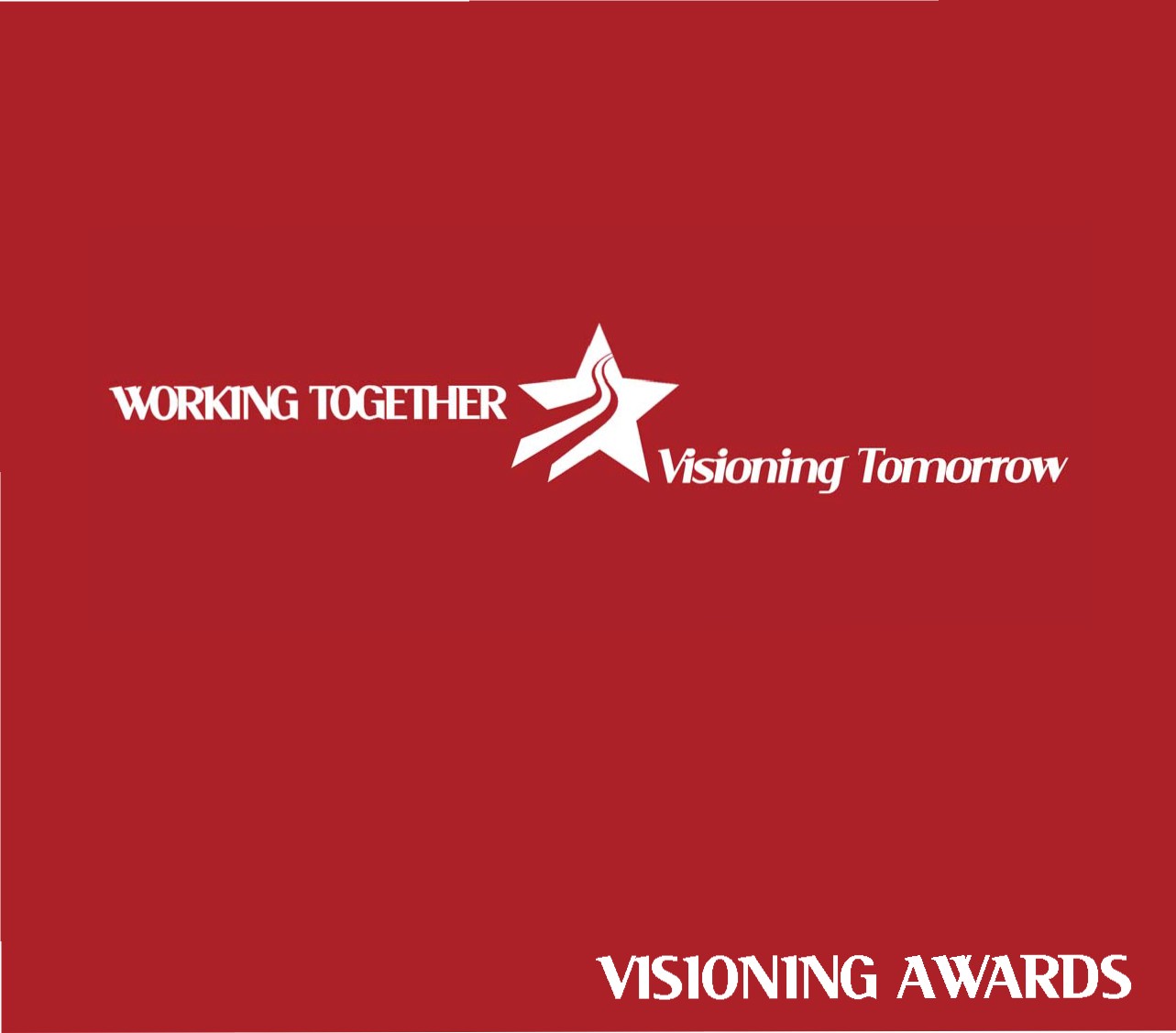 NOMINATION PACKAGE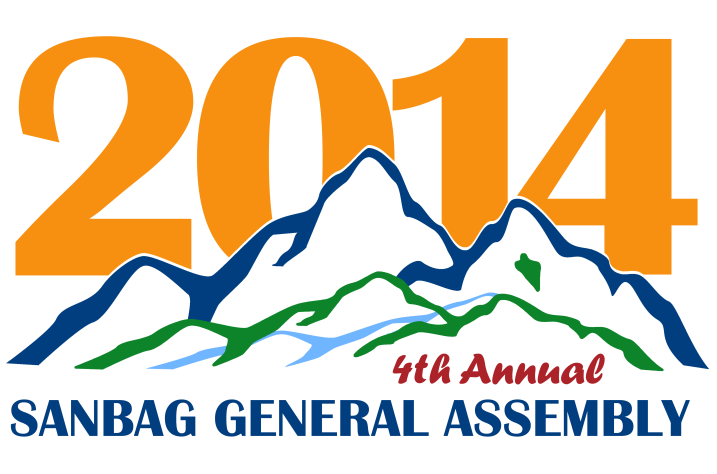 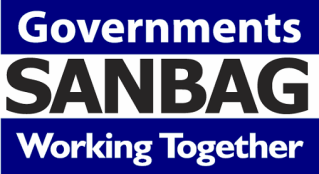 VISIONING AWARDS OVERVIEWSan Bernardino Associated Governments (SANBAG) isthe council of governments and transportation planningagency for San Bernardino County. SANBAG and its governing members—County of San Bernardino and 24 jurisdictional cities—work together to develop cooperative approaches on regional issues.In 2014, SANBAG would like to bring recognition to leaders in our community by honoring local accomplishments and achievements through the presentation of Visioning Awards. One award will be presented to an individual in the unincorporated areas of each of the five county districts and 24 jurisdictional cities within the County of San Bernardino. These 29 award winners will then be considered for the top honor in eachof SANBAG’s five supervisorial districts and will receive special recognition during the 2014 SANBAG General Assembly on June 12, 2014.The Visioning Award will be given to individuals who positively impacted a community in 2013 by:•	Displaying leadership, integrity and a strongcommitment•	Enhancing civic, environmental and social stewardship•	Working collaboratively•	Promoting ethical conduct and reliabilityOur goal is to bring attention to visionaries in our community that rise above boundaries and affect positive change at a local and regional level.AWARD GUIDELINES•	Must be a resident of or business must be located inSan Bernardino County•	Exemplify strong community involvement•	Self-nominations will not be accepted•	Responses to questions must be a minimum of 100 words but not exceed 300 words•	The deadline for submission of nomination packagesis included in the award schedule•	Entries, documentation and photos will not be returnedEVALUATION PROCESS•	Nominations will be judged based on the criterialisted•	Nominees must have performed the activities/achievement in 2013•	A winner will be presented awards as outlined in the award schedule•	All data will be held strictly confidential, althoughsome data may be used in announcing the winners•	Incomplete or unsigned nomination forms will not be considered eligible for reviewADDITIONAL INFORMATIONAll nominations are reviewed and treated with the utmostrespect and fairness. Judges will be given “blind” nominee submissions to review and rate. Judges will not know the names of the nominees. Selection of winners is basedon the accomplishments as provided on the entry form submitted. Judges record their individual selections on ballots that are tallied to determine the award winner(s).All decisions of the Judges are final. Information that accompanies each nomination may be verified for accuracy.AWARD SCHEDULE•	Call for Entries: November 6, 2013•	Deadline for Nominations: March 31, 2014•	Winners Announced: April 21, 2014CRITERIA FOR AWARDIn addition to the award guidelines, nominations will beevaluated based on specific criteria and responses to the questions in the nomination form. Nominees for this award may include leaders and businesses in your community such as teachers, business leaders, pastors, industry professionals, businesses, and/or service providers who have positively impacted a community in a significant manner for one project or event.Submit Entries Using the Attached Form To:visioningawards@gmail.comVISIONING AWARD NOMINATION FORM	PAGE 1Complete this form in its entirety and submit electronically to:visioningawards@gmail.comOr mail your entry to:SANBAG Visioning Awardsc/o WTS-Inland Empire ChapterPO Box 904, Riverside, California 92502AWARD SCHEDULECall for Entries:November 6, 2013Deadline for Nominations:March 31, 2014Winners Announced:April 21, 2014VISIONING AWARD NOMINATION FORM PAGE 1Responses to the following questions must be a minimum of 100 words but not exceed 300 words•	Describe the project or event and the accomplishments that resulted. Please include the actual and measurable results achieved.•	How did the project or event bring visibility to your local community? San Bernardino County?•	What were the measurable benefits from this accomplishment? Please include any recognition the nominee received from a board, community, homeowners, school, and/or business leadership, if applicable.•	Was there anything about the accomplishment that exceeded the normal course of every day responsibilities/services?•	Why does this individual/business deserve recognition? Please include any additional considerations.CONTACT INFORMATIONCONTACT INFORMATIONCONTACT INFORMATIONCONTACT INFORMATIONNOMINEE NAMETITLE/OCCUPATIONCOMPANY/ BUSINESS NAMEADDRESSCITY, STATE, ZIPPHONEEMAILNOMINATOR NAMETITLE/OCCUPATIONCOMPANY/ BUSINESS NAMEADDRESSCITY, STATE, ZIPPHONEEMAIL